                              UNIVERSIDADE FEDERAL DO MARANHÃO           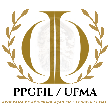 CENTRO DE CIÊNCIAS HUMANAS – CCH         PROGRAMA DE PÓS-GRADUAÇÃO EM FILOSOFIA – PPGFILCalendário para o semestre 2022.1(28/03/2022 – 15/07/2022)MATRÍCULA PARA OS (AS)INGRESSANTES (TURMA 2022)07/03/2022 – 10/03/2022PUBLICAÇÃO DO EDITAL DE INSCRIÇÃO EM DISCIPLINA ISOLADA (ALUNO ESPECIAL)11/03/2022INSCRIÇÃO EM DISCIPLINA ISOLADA (ALUNO[A] ESPECIAL)11/03/2022 – 15/03/2022ANÁLISE DAS INSCRIÇÕES (ALUNO ESPECIAL)16/03/2022 – 17/03/2022RESULTADO DO PROCESSO SELETIVO (ALUNO ESPECIAL)18/03/2022MATRÍCULA DOS(AS) ALUNOS(AS) REGULARES21/03/2022 – 23/03/2022INSCRIÇÕES DE DISCENTES(OUTROS PPG’s / UFMA)21/03/2022 – 24/03/2022AULA INAUGURAL/INÍCIO SEMESTRE LETIVO28/03/2022